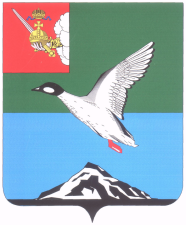 ГЛАВА ЧЕРЕПОВЕЦКОГО МУНИЦИПАЛЬНОГО РАЙОНАП О С Т А Н О В Л Е Н И Еот   06.11.2018                                                                                          № 4г.ЧереповецО внесении изменений в план работы  Контрольно-счетного комитетаМуниципального Собрания Череповецкого Муниципального районаНа основании  раздела 11  Положения о Контрольно-счетном комитете Муниципального Собрания Череповецкого муниципального района, утвержденного решением Муниципального Собрания Череповецкого муниципального района от 30.10.2012 № 492,  ПОСТАНОВЛЯЮ:Внести изменения в план работы Контрольно-счетного комитета Муниципального Собрания Череповецкого муниципального района на 2018 год, изложив  пункт  2.7  раздела 2 в новой  редакции: «»Глава района                                                                                      Н.Ю. Малкова2.7.Аудит в сфере закупок при реализации в  2016-2018 годах муниципальной программы  «Охрана окружающей среды в Череповецком муниципальном районе на 2014-2021 годы».4 кварталпредседатель инспектор(по требованию прокуратуры)